О внесении изменений в постановление администрации Усть-Абаканского района от 18.11.2023 № 1415-п «О введении режима «Чрезвычайной ситуации» на территории Усть-Абаканского района» В соответствии с Федеральным законом от 21.12.1994 № 68-ФЗ «О защите населения и территорий от чрезвычайных ситуаций природного и техногенного характера», рекомендациями протокола Комиссии по предупреждению и ликвидации чрезвычайных ситуаций и обеспечению пожарной безопасности Республики Хакасия от 30.12.2023 № 37, в связи с возникновением на территории Московского и Вершино - Биджинского сельсоветов Усть-Абаканского района Республики Хакасия новых эпизоотических очагов заразного узелкового дерматита (далее - ЗУД) у поголовья крупного рогатого скота и существующей угрозы дальнейшего распространения вируса ЗУД по территории Республики Хакасия, руководствуясь статьей 66 Устава муниципального образования Усть-Абаканский район, администрация Усть-Абаканского районаПОСТАНОВЛЯЕТ:1. Внести в постановление администрации Усть-Абаканского района от 18.11.2023 № 1415-п «О введении режима «Чрезвычайной ситуации» на территории Усть-Абаканского района» (в ред. от 20.12.2023) следующие изменения:1) пункт 1 изложить в следующей редакции: «1. Ввести режим функционирования «Чрезвычайная ситуация» с 12:00        18 ноября 2023 года в границах с. Калинино и 10-ти км зоны вокруг него, с 08:00    20 декабря 2023 года в границах аала Сапогов и 30 км зоны вокруг него, с 12:00        30 декабря 2023 года на всей территории Усть-Абаканского района, установить муниципальный уровень реагирования.»;2) пункт 8.1 изложить в следующей редакции: «8.1. Главам поселений Усть-Абаканского района:»;3) пункт 8.4 изложить в следующей редакции: «8.4. Начальнику ОМВД России по Усть - Абаканскому району    Кайдаракову С.А. обеспечить совместно с администрациями поселений Усть-Абаканского района охрану общественного порядка, безопасность дорожного движения, установление владельцев бесхозного (бродячего) скота в зоне чрезвычайной ситуации.»;4) в пункте 4 приложения «Состав штаба по ликвидации эпизоотических очагов заразного узелкового дерматита крупного и мелкого рогатого скота на территории Усть-Абаканского района» после слов «- Глава Солнечного сельсовета Сергеев Н.Н.;» добавить слова «- Глава Весенненского сельсовета Иванов В.В.;- Чарковского сельсовета Алексеенко А.А.;- Глава Усть-Бюрского сельсовета Харитонова Е.А.;- Глава Московского сельсовета Алимов А.Н.;- Глава Вершино-Биджинского сельсовета Куцман А.Ф.».2. Управляющему делами администрации Усть-Абаканского района Лемытской О.В. разместить настоящее постановление на официальном сайте администрации Усть-Абаканского района в сети Интернет.3. Главному редактору МАУ «Редакция газеты «Усть-Абаканские известия» Церковной И.Ю. опубликовать настоящее постановление в газете «Усть-Абаканские известия официальные».4. Контроль за исполнением настоящего постановления оставляю за собой.Глава Усть-Абаканского района                                                                   Е.В. Егорова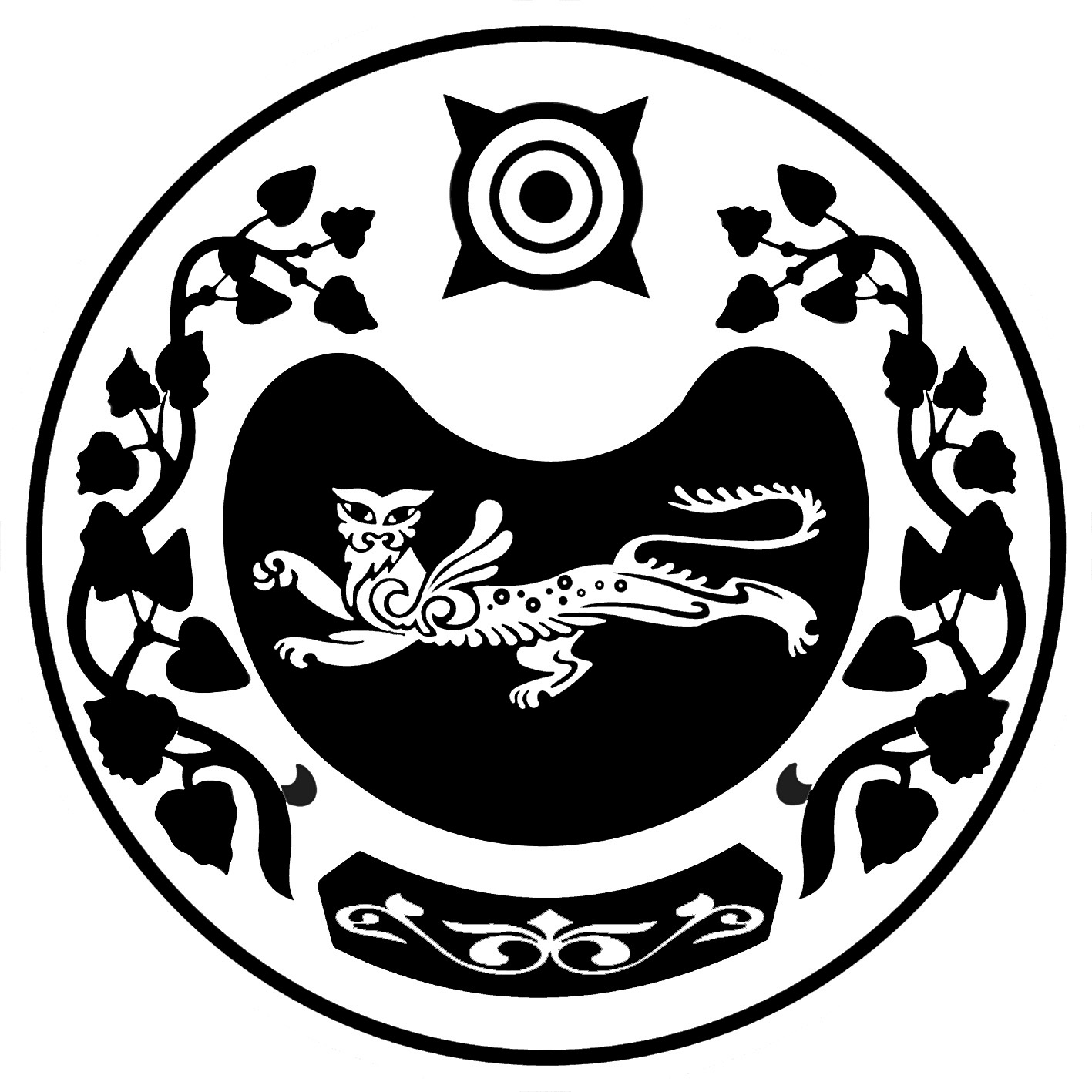 РОССИЯ ФЕДЕРАЦИЯЗЫХАКАС РЕСПУБЛИКАЗЫАFБАН ПИЛТIРIАЙМАFЫНЫH УСТАF-ПАСТААРОССИЙСКАЯ ФЕДЕРАЦИЯРЕСПУБЛИКА ХАКАСИЯАДМИНИСТРАЦИЯУСТЬ-АБАКАНСКОГО РАЙОНАПОСТАНОВЛЕНИЕот 30.12.2023  № 1622-прп Усть – АбаканПОСТАНОВЛЕНИЕот 30.12.2023  № 1622-прп Усть – Абакан